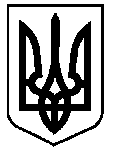 УКРАЇНАВЕРХОВИНСЬКА СЕЛИЩНА  РАДАВЕРХОВИНСЬКОГО РАЙОНУ ІВАНО-ФРАНКІВСЬКОЇ ОБЛАСТІВ И К О Н А В Ч И Й   К О М І Т Е ТР І Ш Е Н Н Я №382від 26  вересня  2023 рокуселище  ВерховинаПро внесення змін до рішеннявиконкому від 27.02.2023 року №189«Про організацію харчування  дітей пільгових категорій в закладах освіти Верховинської селищної  ради»	Керуючись Законами України п.6 ст. 32 «Про місцеве самоврядування  в Україні», ст. 56 «Про освіту», п.7 ст. 20, 21 «Про повну загальну середню освіту»,  п.7, до статті 5   «Про охорону дитинства», «Про забезпечення санітарного та епідеміологічного благополуччя населення», постанови Кабінету Міністрів України від 24.03.2021 року  №305 «Про затвердження норм харчування та Порядку організації харчування у  закладах освіти та дитячих закладах оздоровлення та відпочинку», постанови МОЗ від 23.04.2021 року №4 «Про затвердження протиепідемічних заходів у закладах освіти на період карантину у зв’язку з поширенням короно вірусної хвороби (СОVID -19), Положення про організацію харчування дітей в закладах освіти Верховинської селищної ради, звернення служби у справах дітей Верховинської селищної ради від 12.01.2023 року №9/01-17/03 щодо надання дозволу на звільнення від батьківської плати на 100 відсотків дітей, в сім’ях яких склалися складні життєві обставини  з метою організації гарячого харчування дітей пільгових категорій в закладах освіти Верховинської селищної ради за рахунок коштів селищного бюджету, виконком селищної радиВИРІШИВ:          1. Внести зміни до рішення виконкому від 27.02.2023 року №189 «Про організацію харчування дітей пільгових категорій в закладах освіти Верховинської селищної  ради» в додатку 1.           2. Вважати таким, що втратив чинність додаток 1, п.1 рішення виконкому від 27.02.2023 №189 «Про організацію харчування дітей пільгових категорій в закладах освіти Верховинської селищної  ради року».                                                                                                                                                                                                                       3. Затвердити  перелік підтверджувальних документів для організації харчування  пільгової категорії осіб (додаток 2). 4. Контроль за виконанням рішення покласти на заступника селищного голови з питань діяльності виконавчих органів ради Оксану Чубатько.Заступник селищного голови з питань діяльності виконавчих органів ради                           Оксана ЧУБАТЬКОСекретар  ради                                                                  Петро АНТІПОВДодаток 1                                                                                до рішення виконавчого комітету                                                                                 Верховинської селищної  ради                                                                                від 26.09. 2023 № 382Перелікдітей пільгових категорій у освітніх закладахВерховинської селищної радиДіти – сироти та діти позбавлені батьківського піклування – 30.Діти з особливими освітніми потребами – 62.Діти, батьки, яких є/ були учасниками АТО – 54.Діти східних областей України (переселенці) – 74.Діти, батьки яких є/були учасниками бойових дій – 348.Діти, в сім᾿ях яких склалися складні життєві обставини – 16.Діти, батьки яких числяться зниклими безвісти – 10.Діти, батьки яких загинули боронячи територіальну цілісність України – 4.Діти, батьки яких мають статус інваліда, отриманий боронячи територіальну цілісність України – 5.Всього: 603  дітей ( чисельність дітей може коливатися) .Секретар  ради                                                               Петро АНТІПОВДодаток 2                                                                                до рішення виконавчого комітету                                                                                 Верховинської селищної  ради                                                                                від 26.09. 2023 № 382Перелікпідтверджувальних документів для організації харчуванняпільгової категорії осібСекретар  ради                                                               Петро АНТІПОВКатегорія пільговиківПідтверджуючі документиДіти сироти та діти, позбавлені батьківського піклування - заява про надання пільги одного з батьків або особи, що їх замінює зі згодою на обробку персональних даних; - копія паспорта заявника; - копія свідоцтва про народження дитини; - копії документів, що засвідчують обставини, через які дитина не має батьківського піклування (рішення суду, копії свідоцтв про смерть батьків).Діти, батьки яких були учасниками бойових дій- заява про надання пільги одного з батьків або особи, що їх замінює зі згодою на обробку персональних даних;- копія паспорта учасника бойових дій;- копія свідоцтва про народження дитини;- копія посвідчення учасника бойових дій (батька, матері), довідки форми 5,6, або інші підтверджуючі документи   щодо  участі в бойових діях.Діти з числа внутрішньо переміщених осіб, дітей, які мають статус дитини , яка постраждала внаслідок воєнних дій і збройних конфліктів- заява про надання пільги одного з батьків або особи, що їх замінює зі згодою на обробку персональних даних;- копія паспорта одного з батьків або особи, що їх замінює;- копія свідоцтва про народження дитини;- копія довідки про взяття на облік внутрішньо переміщеної особи (на батьків та дітей) видана відповідними службами та мають статус багатодітної сім’ї або особи з інвалідністю. Діти з особливими освітніми потребами, які навчаються в спеціальних і інклюзивних класах- заява про надання пільги одного з батьків або особи, що їх замінює зі згодою на обробку персональних даних;- копія паспорта одного з батьків або особи, що їх замінює;- копія свідоцтва про народження дитини;- копії документів, що підтверджують статус дитини з особливими освітніми потребамиДіти, батьки яких є/були учасниками АТО- заява про надання пільги одного з батьків або особи, що їх замінює зі згодою на обробку персональних даних;- копія паспорта одного з батьків або особи, що їх замінює;- копія свідоцтва про народження дитини;- копії документів, що підтверджують статус дитини, батьки є/були учасниками АТОДіти, в сім’ях яких склалися складні життєві обставини- заява про надання пільги одного з батьків або особи, що їх замінює зі згодою на обробку персональних даних;- копія паспорта одного з батьків або особи, що їх замінює;- копія свідоцтва про народження дитини;- акт обстеження матеріально – побутових умов проживання дитини з висновками, що підтверджують СЖО сім’ї